一图读懂《反电信网络诈骗法》：信息通信行业篇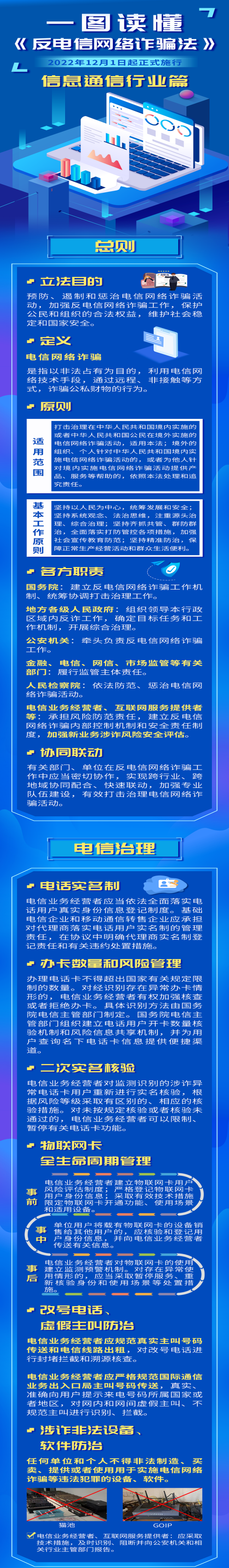 